Тема недели«Что из семечко выросло»17.04.2020ОД: ЛепкаТема: «Птички-невелички гнездышки вьют» Цель: Воспитывать заботливое отношение к природе, птицам. Развивать наблюдательность, вызывать эмоциональный отклик, желание слепить для птички «гнездышко». Использовать полученные ранее умения в лепке полой формы, стекой изображать прутики.Материалы:   фигурка птицы,  пластилин, клеёночки, стеки, картон,  салфетки для рук.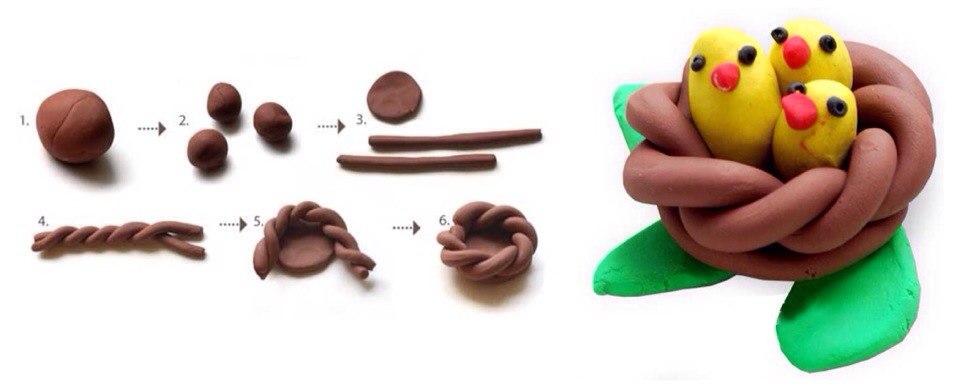 ОД: Физическое развитиеhttp://dou8.edu-nv.ru/svedeniya-ob-obrazovatelnoj-organizatsii/938-dokumenty/6328-stranichka-instruktora-po-sportu 